ODTÜ MUHTELİF MALZEME TEKNİK ŞARTNAMESİRadyatöre ait Teknik özellikleri;PKKP 400X1600   Panel RadyatörPanel yüksekliği 40 cm, uzunluğu 160 cm olacaktır.PKKP 600X1600   Panel RadyatörPanel yüksekliği 60 cm, uzunluğu 160 cm olacaktır.PKKP 900X1500   Panel RadyatörPanel yüksekliği 90 cm, uzunluğu 150 cm olacaktır.Nanoseramik yüzey kaplaması ve daldırma boya ile korozyona karşı mükemmel dayanımda olacaktır.P-ıon 44 (programlanabilir kontrol paneli)  ait Teknik özellikleri;Kontrol paneline program yüklenecektir.Malzeme numuneye göre programı yüklenerek teslim edilecektir.Akıllı Röle Teknik özellikleri;Sensör Tipi: PTC olacaktır.Besleme Voltajı:  100….240VAC olacaktır.Genişleme imkanı olacaktır.Analog Giriş: 2x10 VDC olacaktır.Ekran: 2x16 LCD olacaktır.Sayısal Giriş: 12 Adet olacaktır.Sayısal Çıkış: 10 adet röle olacaktır.Gerçek Zamanlama Saati olacaktır.Akıllı rölenin montajı yapılarak, programı yüklenerek sisteme entegresi sağlanacaktır.Programlanabilir Akıllı röle Numuneye göre alınacaktır.Malzeme TSE nin uygun standartlarına sahip olacaktır.Malzemenin hatalı ve arızalı olması durumunda, yüklenici yenisi ile değiştirecektir.Servo Motor Teknik özellikleri;                                                                                                                                                                                       Schneider M1500 servo motorParça numarası : 880-0450-000Besleme gerilimi : 24 V AC +% 25 / -% 20, 50–60 HzGüç tüketimi : 24 VAİtme güçü : 1500NMalzeme numuneye göre olacaktır. 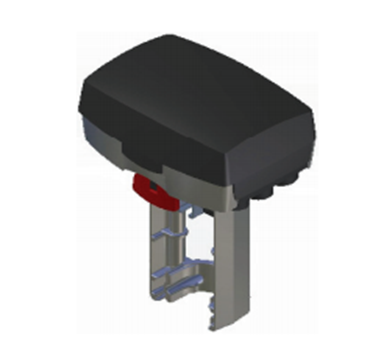 Sirkülasyon Pompası Teknik özellikleri; Alarko NPVO-26-PBesleme gerilimi : 230 V AC  50 HzMalzeme numuneye göre olacaktır.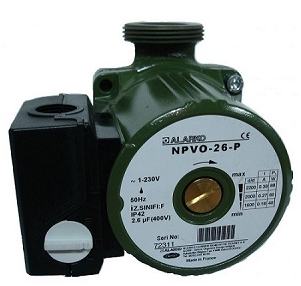 Kontrol paneli Teknik özellikleri;Niagara AX flamework yazılımı olacakJace 6 Besleme 15 VDCKontrol paneline program yüklenecektir.Malzeme numuneye göre programı yüklenerek teslim edilecektir.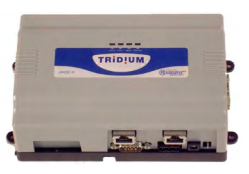 Kontrol paneli Teknik özellikleri;Niagara DISTECH CONTROLSEC-BOS-2ª˟Kontrol paneline program yüklenecektir.Malzeme numuneye göre programı yüklenerek teslim edilecektir.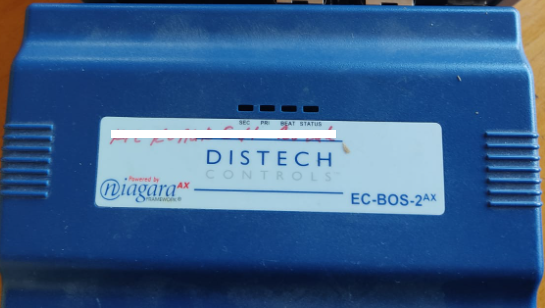 Basınç Düşürme Vanası (Regülatör buhar için kullanılacaktır.) Teknik özellikleri;Montaj çapı : DN 80Regülatör tüm tertibatıyla beraber numuneye göre teslim edilecektir.Malzeme PN 40 basınç özelliğine sahip olacaktır.Çalışma sıcaklığı max 350 °C olacaktır.Tse belgesi olacaktır. 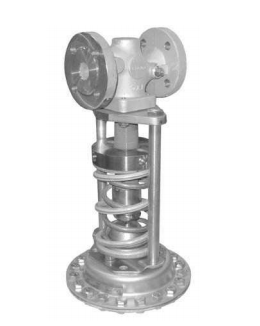 Genel hususlar;Malzemeler hatalı ve arızalı olması durumunda yüklenici yenisi ile değiştirecektir.Malzemeler kontrol edilerek teslim alınacaktır.Malzemeler TSE nin uygun standartlarına sahip olacaktır.Malzemeler hafta içi mesai saatleri içerisinde teslim edilecektir.Malzemelerin her türlü nakliyesi, indirilmesi ve istiflenmesi yüklenici genel giderleri işin kapsamı içindedir.Malzemeler yurtdışından temin ediliyorsa 6 hafta, yurtiçinden temin ediliyorsa 1 hafta içerisinde idareye teslim edilecektir.Çalışmalar esnasında yüklenici firma ilgili mevzuatlara uygun her türlü iş güvenliği önlemlerini almakla yükümlüdür.